Акция ко дню семьи.Цель: Сплотить семьи в совместной деятельности;Обратить внимание членов каждой семьи к друг другу, уметь вместе обсудить и сформировать свои семейные цели;Дать понять о важности в семьи единства, уважения, понимания всех членов семьи.Предварительная работа:Приглашение всех членов семей, подготовка цветной бумаги, ножниц, тетрадь отзывов, изобразительных материалов (фломастеры, карандаши).Ход мероприятия:В вечернее время члены каждой семьи изображают на листах цветной бумаги свои ладони, вырезают, и накладывают одну на другую (ладошка в ладошка). В этой символике единства, то о чем мечтает семья. Затем такие ладошки собираются вместе, и распределяются на общем плакате. В тетради отзывов и предложений каждый кто хочет, высказывает своё впечатление и мнение о совершившемся. Результаты акции: Должно быть выполнено: Цели акции, Получены отзывы.Позитивные эмоции,Сплочение семьи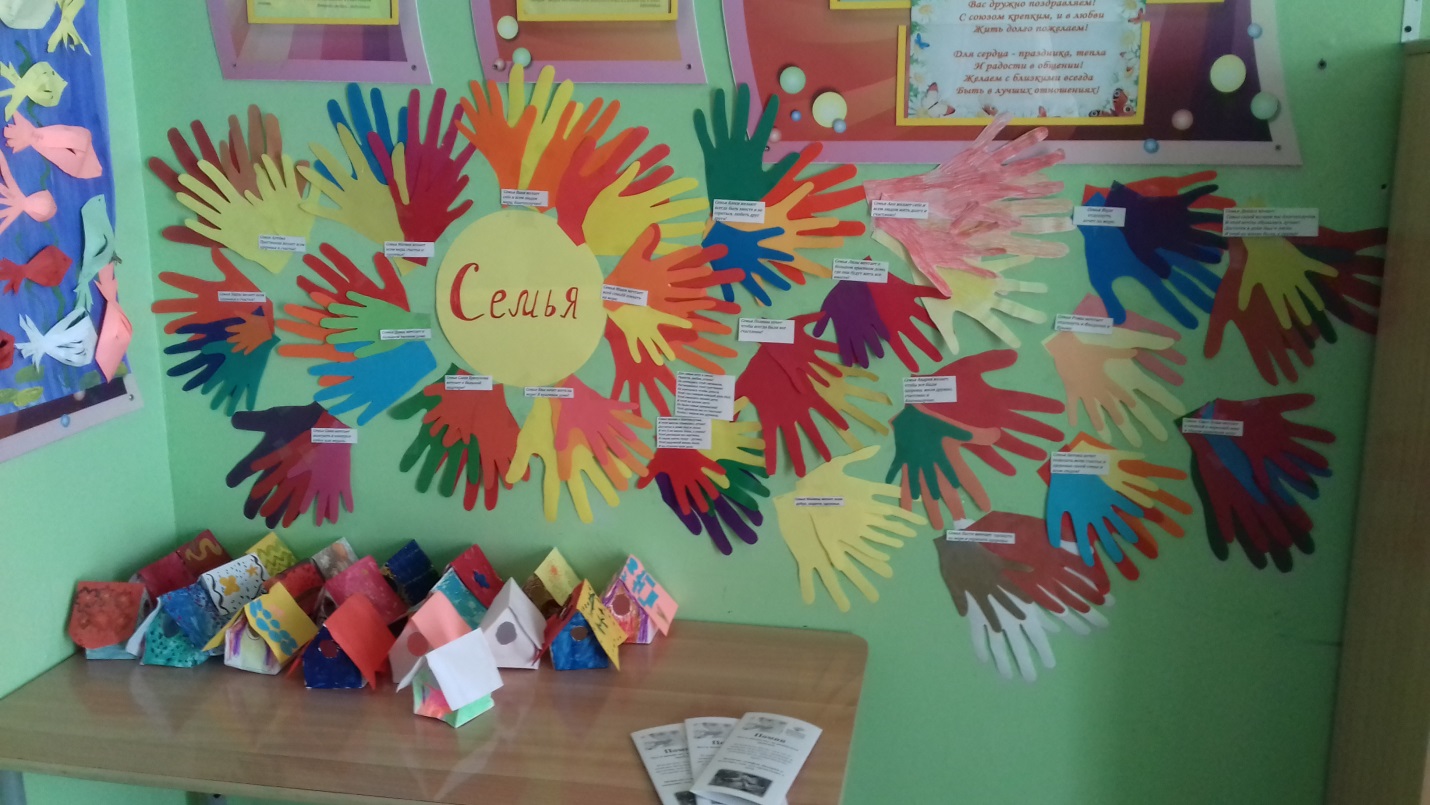 